.专辑：Don Gibson Foggy River简介：8个计数 之前他唱[1-8] HEEL, TOGETHER, HEEL, TOGETHER X2触摸右脚后跟斜向前，右脚旁边的左脚触摸左脚跟对角线向前，左脚靠在右脚旁边触摸右脚后跟斜向前，右脚旁边的左脚摸左脚跟对角线向前，左脚靠在右脚旁边触[9-16] SIDE, TOUCH, SIDE, TOUCH, VINE RIGHT, TOUCH[17-24] SIDE, TOUCH, SIDE, TOUCH, VINE ¼ TURN LEFT, SCUFF[25-32] TOE STRUT FWD (RIGHT & LEFT), ROCKING CHAIRBig Hearted Me (在中文里) (zh)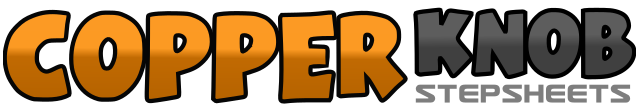 .......拍数:32墙数:2级数:Beginner.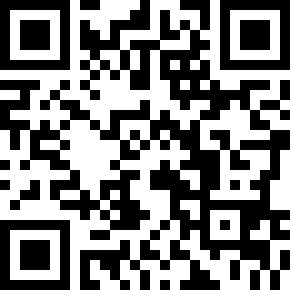 编舞者:Adrian Helliker (FR) - 2017年07月Adrian Helliker (FR) - 2017年07月Adrian Helliker (FR) - 2017年07月Adrian Helliker (FR) - 2017年07月Adrian Helliker (FR) - 2017年07月.音乐:Big Hearted Me - Don GibsonBig Hearted Me - Don GibsonBig Hearted Me - Don GibsonBig Hearted Me - Don GibsonBig Hearted Me - Don Gibson........1-2Tap right heel diagonal fwd. right, step right next to left3-4Tap left heel diagonal fwd. left, step left next to right (Weight on left)5-6Tap right heel diagonal fwd. right, step right next to left7-8Tap left heel diagonal fwd. left, step left next to right (Weight on left)1-2Step right to right side, touch left beside right3-4Step left to left side, touch right beside left1-4右足右踏, 左足點收於右足旁, 左足左踏, 右足點收於左足旁5-6Step right to right side, cross left behind right7-8Step right to right side, touch left next to right5-8右足右踏,左足交叉右足後,右足右踏,左足點收於右足旁1-2Step left to left side, touch right beside left3-4Step right to right side, touch left beside right1-4左足左踏, 右足點收於左足旁, 右足右踏, 左足點收於右足旁5-6Step left to left side, cross right behind left7-8¼ turn left, step forward. left, scuff right (9:00)5-8左足左踏, 右足交叉左足後, 左轉1/4 左足前踏, 右足前刷 (9:00)1-2Right toe fwd, drop Right heel3-4Left toe fwd, drop Left heel1-4右足腳趾前點及推臀,右足腳腫踏下,左足腳趾前點及推臀,左足腳腫踏下5-6Rock right foot forward, recover on the left,7-8Rock right foot back, recover on the left5-8右足前踏,重心回左足,右足後踏,重心回左足